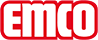 emco BauAlfombra para zonas de paso MAXIMUS®ModeloMAXIMUS®para interioresConstrucciónVelours tufting 1/8''Capa superior del pelo100% poliamidaMaterial de baseVellón de poliésterRevestimiento del dorsoRevestimiento macizoFijación del pelo / peso de la fibra1000 g/m²Peso total (g/m²)3410 g/m²Altura total (mm)9 mmComportamiento en combustión / en fuegoBfl-s1Resistencia al deslizamientoDS (EN 13893)CertificadoConformidad CE EN 14041 (sólo tiras)Colores83.02 antracita83.03 gris83.04 marrón83.05 beige83.07 rojoNegro 80.01Negro de diseño 81.01Antracita 80.02Antracita de diseño 81.02Gris 80.03Marrón 80.04Marrón de diseño 81.04Rojo 80.07Resistencia al color frente a la luz ISO 105 BO2≥5ResistenciadelcoloralafricciónISO105 X 12≥4Resistencia al gua ISO 105 E01≥4Reducción bacteriana ECHE ASTIM-e214929,4 %Reducción bacteriana Staphylococcus Aureus ASTM-e214916,7 %Reducción bacteriana Klebsiella Pneumoniae ASTM-e214968,2 %Formato de las tiras130 cm de ancho (incluido el borde)200 cm de ancho (incluido el borde)Formato de las alfombras60 x 90 cm (incluido el borde)90 x 150 cm (incluido el borde)130 x 200 cm (incluido el borde)Característica del productoAbsorción de la suciedad y la humedadMarcaemcoDimensionesAncho……………………mLargo:……………………………..mContactoemco Spain · Ctra de Cornellá, 147 - 149 Cityparc Atenas 2º; 2ª · 08940 Cornellá de Llobregat (Barcelona) · Teléfono: 93 241 14 25 · Fax: 93 241 14 26 · Mail: info.es@emco.de · www.emco-bau.com